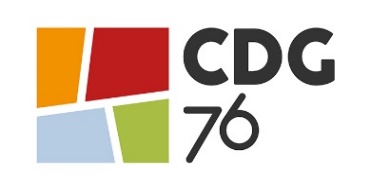 CENTRE DE GESTION DE LA FONCTION PUBLIQUE TERRITORIALE DE LA SEINE-MARITIMEELECTIONS PROFESSIONNELLES A LA COMMISSION ADMINISTRATIVE PARITAIREDE CATEGORIE (cochez la case utile)  A  B  CScrutin du 01 au 08 décembre 2022DECLARATION INDIVIDUELLE DE CANDIDATUREJe soussigné (e), (NOM [naissance et usage] – prénom) : ........................................................ Date de naissance : ................................................................................................................. Grade : .....................................................................................................................................  Femme  	 Homme Employeur : .............................................................................................................................. Adresse personnelle : ................................................................................................................N° de téléphone portable: ....................................................................................................... Adresse e-mail  : ................................................................................................. déclare, par la présente, faire acte de candidature sur la liste présentée par le syndicat ................................................................ pour les élections à la Commission Administrative Paritaire de catégorie .......... du 01 au 08 décembre 2022certifie sur l’honneur remplir les conditions requises pour être inscrit·(e) sur la liste électorale et :- ne pas être en congé de longue maladie ou de longue durée, - ne pas avoir été frappé·(e) d’une sanction disciplinaire du 3ème groupe à moins d’avoir été amnistié·(e) ou d’avoir été relevé·(e) de ma peine dans les conditions indiquées par le décret pris en application du dernier alinéa de l’article 89 de la loi n°84-53 du 26 janvier 1984,- ne pas être frappé·(e) d’une des incapacités prononcées par l’article L.6 du code électoral.  Joindre une copie d’une pièce d’identitéJe déclare également ne pas être candidat·(e) pour le même scrutin sur une liste présentée par une autre organisation syndicale. Fait à ..................................... le ...........................................Signature du·(de la) candidat·(e) (obligatoire) : NOM, Prénom 